Конспект открытой непосредственно-образовательной деятельности по физической культуре в подготовительной группе «Полоса препятствий».Инструктор по физической культуре: Суховей Маргарита Васильевна.Цель: укрепление здоровья детей, воспитание у них потребности в занятиях физической культурой,уверенное преодоление полосы препятствий и самостраховка при выполнении упражненийЗадачи:• Оздоровительные:- сохранять и укреплять физическое и психическое здоровье детей; - формировать потребность детей в активном и здоровом образе жизни; - формировать умение сохранять правильную осанку в различных видах деятельности.• Развивающие:- упражнять в ходьбе и беге с заданиями; - упражнять в ходьбе по гимнастической скамейке перешагивая набивные мячи - повторить задание в прыжках на двух ногах через бруски (высота 20см) и в длину через шнуры; - развивать ловкость и быстроту в бросании мяча через сетку;- закрепить навыки в ползании через дуги на четвереньках.• Образовательные:- закреплять знания детей о видах и позах йоги.• Воспитательные:- воспитывать организованность, самостоятельность, умение поддерживать дружеские взаимоотношения со сверстниками, соблюдать правила в играх; - формировать желание оказывать посильную помощь в расстановке и уборке спортивного инвентаря к занятиям по физической культуре;- создавать условия для развития у детей положительного эмоционального состояния.Интеграция образовательных областей: физическое развитие - познавательное развитие - социально-коммуникативное развитие - художественно - эстетическое развитиеМесто проведения: спортивный залПродолжительность занятия: 30минОборудование: мячи по количеству детей, дуги 3шт. разной высоты, гимнастическая скамейка, мягкие модули (бревно и две стойки), 2 бруска, 2 набивных мяча, 3шнура 70см. массажные коврики 2шт. мяч диаметром 15см., бубен, свисток.Ход занятия:I. Вводно – подготовительная часть.Построение. Равнение. Приветствие. На право, в обход по залу за ведущим шагом марш. Ходьба: (контроль осанки)- «Великаны» (на носках, руки вверх)-На пятках (руки за головой в замке)-«По ниточке» (ходьба по краю ковра, вытягивая носок, руки в стороны)-Шаг- выпад- присед (руки на поясе)-«Утята» (руки на коленях)Бег: (контроль дыхания)-Бег без задания в чередовании с поворотом вокруг собственной оси (2 раза)-Бег спиной в чередовании бега без задания (2 раза)-Умеренныйбег, колонной в чередовании с бегом в рассыпную (2 раза)- Умеренный бег в колонне по команде.Ходьба и упражнение на восстановление дыхания.Позы йоги (по 10 сек.  каждая)«Планка»Принять упор лёжа, вытянуть руки под плечами (тело должно образовать прямую линию от плечевого пояса до ног). Ноги прямые, без прогиба в коленях, таз не стремится вверх, мышцы пресса напряжены.«Кобра»,находясь в позе планка, опустить корпус на пол. Поднять верхнюю часть тела вперёд и вверх, распрямить руки. Представить себя коброй. Макушкой тянуться вверх. Ладони прямо под плечами. Следить за тем, чтобы плечи не провисали, подбородок вытягивать вперёд. Ноги держать прямыми.«Полукобра», находясь в позе кобра, согнуть руки в локтях и опуститься на предплечье. Макушкой тянуться вверх. Локти прямо под плечами.«Кошка» состоит из трех частей. (каждая по 2 сек).1 кошка тянется, сидя на коленях, лечь животом и лицом вниз и потянуться руками вперед. 2 кошка добрая, стоя на четвереньках прогнуться в спине и животом вниз, 3 кошка сердиться, прогнуться спиной и животом вверх. «Уголок»,стоя на четвереньках, упереться в пол ладонями и распрямите ноги, поднимая ягодицы вверх. Стараться держать спину и ноги прямыми и пятки поставить на пол. Если гибкости не хватает, слегка согнуть колени. Вес тела должен распределяться между ступнями и ладонями.«Складной ножик», сидя на полу, ноги прямые вместе. Наклониться вперед, обхватить руками голени ног и тянуться вперед.«Береза», лежа на спине, ноги вместе, руки вдоль туловища, поднимать и опускать обе ноги вместе на счет 5на 90градусов (2раза).«Дерево», стоя. Согнуть правую ногу в колене и отвести его в сторону. С помощью руки (держаться за голень) поставьте правую ступню на внутреннюю часть правого бедра. Поднять руки вверх и тянуться макушкой тоже вверх. Найди баланс, дышать ровно и спокойно. Для лучшего эффекта смотреть в одну точку. Повторить с левой ногой.II. Основные виды движений.Полоса препятствий выполняется поточно 2 раза. Правильное выполнение показывает один из детей под контролем воспитателя. 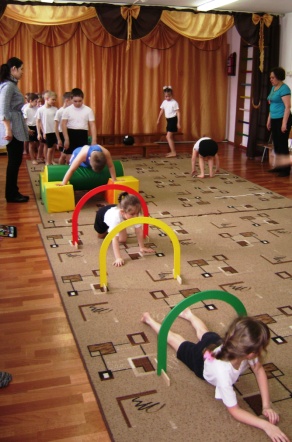 1.Ходьба по скамейке, перешагивая набивные мячи, последовательно через каждый (два приставных шага, на третий перешагнуть через мяч), руки в стороны.2.Ползание по бревну (мягкий модуль высота 60см), лечь животом на бревно, вытянутыми руками встать на пол (тело образует прямую линию), пройти на руках вперед, сползти с бревна и встать на колени на пол.3.Прополсти под тремя дугами (высота 80,60,40см), под первой на четвереньках, под второй на предплечьях, под третьей по-пластунски, подтягиваясь на локтях.4.Прыжки в высоту с места через два бруска, высотой 20см.5.Ходьба по массажным коврикам (длина 80см)6.Прыжки с места в длину через 3 шнураIII. Заключительная часть.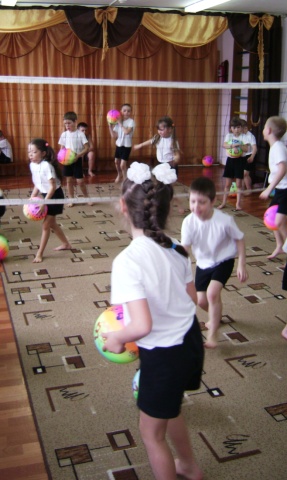 Подвижная игра«На чьей стороне меньше мячей». На расчет первый, второй дети делятся на две команды. По свистку, дети перекидывают (волейбольным вариантом) мячи через волейбольную сетку.  Выигрывает та команда, у которой меньше мячей на игровом поле. Играют до трех раз.Малоподвижная игра «Мяч - невидимка». Дети строятся в шеренгу, плотно стоят друг другу, руки позади. Водящий стоит спиной к детям.  По команде воспитателя, дети за спиной, бес шумно и незаметно начинают передавать друг другу мяч. По команде водящий должен повернуться и угадать у кого мяч. Играют 2 раза.Построение, равнение. На право, на выход из зала шагом марш. 